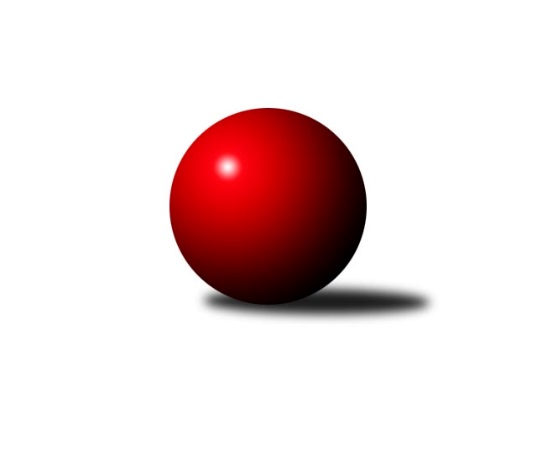 Č.2Ročník 2013/2014	10.10.2013Nejlepšího výkonu v tomto kole: 1630 dosáhlo družstvo: TJ Zubří ˝B˝Okresní přebor Nový Jičín 2013/2014Výsledky 2. kolaSouhrnný přehled výsledků:TJ Nový Jičín˝B˝	- KK Lipník nad Bečvou ˝B˝	8:2	1506:1402		9.10.TJ Frenštát p.R. ˝B˝	- TJ Spartak Bílovec˝B˝	8:2	1549:1404		9.10.Kelč˝B˝	- TJ Zubří ˝B˝	0:10	1524:1630		10.10.Tabulka družstev:	1.	TJ Zubří ˝B˝	2	2	0	0	18 : 2 	 	 1617	4	2.	KK Lipník nad Bečvou ˝B˝	2	1	0	1	12 : 8 	 	 1490	2	3.	TJ Spartak Bílovec˝B˝	2	1	0	1	10 : 10 	 	 1487	2	4.	TJ Frenštát p.R. ˝B˝	2	1	0	1	10 : 10 	 	 1477	2	5.	TJ Nový Jičín˝B˝	2	1	0	1	10 : 10 	 	 1460	2	6.	Kelč˝B˝	2	0	0	2	0 : 20 	 	 1434	0Podrobné výsledky kola:	 TJ Nový Jičín˝B˝	1506	8:2	1402	KK Lipník nad Bečvou ˝B˝	Radek Chovanec	 	 177 	 174 		351 	 0:2 	 374 	 	178 	 196		Jan Špalek	Jiří Plešek	 	 170 	 186 		356 	 2:0 	 347 	 	177 	 170		Jiří Kolář	Jana Hrňová	 	 198 	 203 		401 	 2:0 	 301 	 	150 	 151		Ladislav Mandák	Jan Schwarzer	 	 189 	 209 		398 	 2:0 	 380 	 	194 	 186		Jaroslav Kopparozhodčí: Nejlepší výkon utkání: 401 - Jana Hrňová	 TJ Frenštát p.R. ˝B˝	1549	8:2	1404	TJ Spartak Bílovec˝B˝	Tomáš Binek	 	 211 	 204 		415 	 2:0 	 323 	 	180 	 143		Miloš Šrot	Miroslav Makový	 	 220 	 196 		416 	 2:0 	 359 	 	169 	 190		Emil Rubač	Jiří Petr	 	 219 	 183 		402 	 2:0 	 314 	 	176 	 138		Jiří Dvořák	Pavel Hedviček	 	 150 	 166 		316 	 0:2 	 408 	 	220 	 188		Jaroslav Černýrozhodčí: Nejlepší výkon utkání: 416 - Miroslav Makový	 Kelč˝B˝	1524	0:10	1630	TJ Zubří ˝B˝	Tomáš Richtar	 	 190 	 189 		379 	 0:2 	 400 	 	213 	 187		Roman Janošek	Martin Jarábek	 	 191 	 215 		406 	 0:2 	 413 	 	211 	 202		Jan Krupa ml.	Jan Mlčák	 	 188 	 190 		378 	 0:2 	 418 	 	191 	 227		Jaroslav Pavlát	Marie Pavelková	 	 175 	 186 		361 	 0:2 	 399 	 	191 	 208		Jiří Křenekrozhodčí: Nejlepší výkon utkání: 418 - Jaroslav PavlátPořadí jednotlivců:	jméno hráče	družstvo	celkem	plné	dorážka	chyby	poměr kuž.	Maximum	1.	Roman Janošek 	TJ Zubří ˝B˝	414.50	288.0	126.5	8.5	2/2	(429)	2.	Jan Krupa ml. 	TJ Zubří ˝B˝	409.50	270.0	139.5	4.0	2/2	(413)	3.	Jaroslav Koppa 	KK Lipník nad Bečvou ˝B˝	405.00	279.0	126.0	8.0	2/2	(430)	4.	Tomáš Binek 	TJ Frenštát p.R. ˝B˝	402.00	288.5	113.5	8.0	2/2	(415)	5.	Jaroslav Černý 	TJ Spartak Bílovec˝B˝	398.50	279.0	119.5	7.5	2/2	(408)	6.	Jiří Petr 	TJ Frenštát p.R. ˝B˝	394.50	278.0	116.5	13.5	2/2	(402)	7.	Emil Rubač 	TJ Spartak Bílovec˝B˝	394.00	278.5	115.5	8.5	2/2	(429)	8.	Miroslav Makový 	TJ Frenštát p.R. ˝B˝	388.50	274.5	114.0	6.0	2/2	(416)	9.	Jan Špalek 	KK Lipník nad Bečvou ˝B˝	384.50	279.5	105.0	7.5	2/2	(395)	10.	Jiří Křenek 	TJ Zubří ˝B˝	383.50	263.0	120.5	2.5	2/2	(399)	11.	Jan Schwarzer 	TJ Nový Jičín˝B˝	383.50	273.5	110.0	12.0	2/2	(398)	12.	Miloš Šrot 	TJ Spartak Bílovec˝B˝	365.50	260.5	105.0	13.5	2/2	(408)	13.	Martin Jarábek 	Kelč˝B˝	362.00	260.5	101.5	13.0	2/2	(406)	14.	Jiří Kolář 	KK Lipník nad Bečvou ˝B˝	361.50	252.5	109.0	9.0	2/2	(376)	15.	Radek Chovanec 	TJ Nový Jičín˝B˝	358.50	263.5	95.0	9.5	2/2	(366)	16.	Tomáš Richtar 	Kelč˝B˝	355.00	267.5	87.5	16.0	2/2	(379)	17.	Jiří Plešek 	TJ Nový Jičín˝B˝	349.00	255.5	93.5	11.5	2/2	(356)	18.	Jiří Dvořák 	TJ Spartak Bílovec˝B˝	329.00	241.5	87.5	14.5	2/2	(344)	19.	Pavel Hedviček 	TJ Frenštát p.R. ˝B˝	292.00	221.0	71.0	21.0	2/2	(316)		Jaroslav Pavlát 	TJ Zubří ˝B˝	418.00	277.0	141.0	2.0	1/2	(418)		Jana Hrňová 	TJ Nový Jičín˝B˝	401.00	259.0	142.0	4.0	1/2	(401)		Štěpán Krůpa 	TJ Zubří ˝B˝	401.00	278.0	123.0	7.0	1/2	(401)		Jan Mlčák 	Kelč˝B˝	378.00	292.0	86.0	11.0	1/2	(378)		Jana Kulhánková 	KK Lipník nad Bečvou ˝B˝	377.00	272.0	105.0	10.0	1/2	(377)		Josef Chvatík 	Kelč˝B˝	368.00	246.0	122.0	10.0	1/2	(368)		Marie Pavelková 	Kelč˝B˝	361.00	247.0	114.0	10.0	1/2	(361)		Tomáš Polášek 	TJ Nový Jičín˝B˝	336.00	252.0	84.0	18.0	1/2	(336)		Zdeněk Sedlář 	Kelč˝B˝	326.00	218.0	108.0	9.0	1/2	(326)		Ladislav Mandák 	KK Lipník nad Bečvou ˝B˝	301.00	222.0	79.0	15.0	1/2	(301)Sportovně technické informace:Starty náhradníků:registrační číslo	jméno a příjmení 	datum startu 	družstvo	číslo startu
Hráči dopsaní na soupisku:registrační číslo	jméno a příjmení 	datum startu 	družstvo	Program dalšího kola:3. kolo16.10.2013	st	17:00	TJ Nový Jičín˝B˝ - Kelč˝B˝	17.10.2013	čt	17:00	TJ Spartak Bílovec˝B˝ - TJ Zubří ˝B˝	17.10.2013	čt	17:00	KK Lipník nad Bečvou ˝B˝ - TJ Frenštát p.R. ˝B˝	Nejlepší šestka kola - absolutněNejlepší šestka kola - absolutněNejlepší šestka kola - absolutněNejlepší šestka kola - absolutněNejlepší šestka kola - dle průměru kuželenNejlepší šestka kola - dle průměru kuželenNejlepší šestka kola - dle průměru kuželenNejlepší šestka kola - dle průměru kuželenNejlepší šestka kola - dle průměru kuželenPočetJménoNázev týmuVýkonPočetJménoNázev týmuPrůměr (%)Výkon1xJaroslav PavlátZubří B4181xJaroslav PavlátZubří B109.84181xMiroslav MakovýFrenštát B4161xMiroslav MakovýFrenštát B109.724161xTomáš BinekFrenštát B4151xTomáš BinekFrenštát B109.464152xJan Krupa ml.Zubří B4132xJan Krupa ml.Zubří B108.484131xJaroslav ČernýBílovec B4081xJana HrňováNový Jičín B108.364011xMartin JarábekKelč B4061xJaroslav ČernýBílovec B107.61408